21st Century Enrichment Activity Selection Form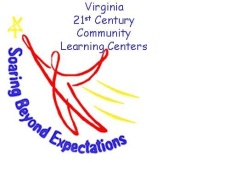 Student Name: ______________________________________Grade:_______We are so excited that you have chosen to be a part of the 21st Century After School Program!  This program is going to assist you in improving your academics and be FUN!Please select your top three activities below.  Every effort will be made to place you in your number one selection; however, if your first selection is full, we will look to your second and third selections.  Place a 1 beside your first choice.  Next place a 2 beside your second choice.  Finally, place a 3 beside your third choice._____Art_____Board Games_____Creative Writing_____Keyboarding_____Newspaper_____Public Speaking_____Young Ladies Total Wellness_____Young Men’s Total Wellness